			KALENDER 2020-2021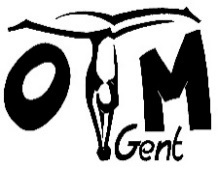 mini’s, Kidies, basisgym (Tumble Stars en Gym Stars)Praktische info / AfsprakenKom naar alle lessen en kom op tijd!Toilet: voor aanvang van de les!Geen publiek! Uitzondering: eerste les Kledij: 	turnpak of short met T-shirt		OTM T-shirt: 7 EUR		blote voetenGeen juwelen! Nieuwe oorbellen afplakken Haren vastmaken!Geen kauwgom, snoep of koekEnkel water, geen frisdrankenVeel sportiviteit, heel veel inzet en goesting om er samen een leuk en leerrijk turnseizoen van te maken!Bestuur en trainers OTM Gent VZWSEPTEMBER 2020SEPTEMBER 2020WO 02/09BourgoyenStart turnseizoenZA 05/09Bourgoyen NeptunusStart turnseizoenOKTOBER 2020OKTOBER 2020WO 28/10BourgoyenLaatste les voor de herfstvakantieZA 31/10Bourgoyen NeptunusLaatste les voor de herfstvakantieNOVEMBER 2020NOVEMBER 2020WO 4/11BourgoyenGeen les – herfstvakantieZA 7/11Bourgoyen NeptunusGeen les – herfstvakantieWO 11/11BourgoyenGeen les – WapenstilstandZA 21/11BourgoyenTurnshowZA 28/11BourgoyenGeen les DECEMBER 2020DECEMBER 2020WO 9/12BourgoyenGeen lesZA 12/12Bourgoyen NeptunusGeen lesWO 16/12BourgoyenLaatste les voor de KerstvakantieZA 19/12Bourgoyen NeptunusLaatste les voor de KerstvakantieWO 23/12BourgoyenGeen les – KerstvakantieZA 26/12Bourgoyen NeptunusGeen les – KerstvakantieWO 30/12BourgoyenGeen les – kerstvakantieJANUARI 2021JANUARI 2021ZA 2/1Bourgoyen NeptunusGeen les – KerstvakantieFEBRUARI 2021FEBRUARI 2021WO 10/2BourgoyenLaatste les voor de krokusvakantieZA 13/2Bourgoyen NeptunusLaatste les voor de krokusvakantieWO 17/2BourgoyenGeen les – krokusvakantieZA 20/2Bourgoyen NeptunusGeen les – krokusvakantieMAART 2021MAART 2021ZA 13/3BourgoyenGeen les – Demowedstrijd Klokke RoelandcupZA 20/03Bourgoyen Geen lesWO 31/03BourgoyenLaatste les voor de PaasvakantieAPRIL 2021APRIL 2021ZA 3/4Bourgoyen NeptunusLaatste les voor de PaasvakantieWO 7/4BourgoyenGeen les - PaasvakantieZA 10/4Bourgoyen NeptunusGeen les - Paasvakantie12/04–16/04BourgoyenSportkamp OTM GentWO 14/4BourgoyenGeen les - PaasvakantieZA 17/4Bourgoyen NeptunusGeen les - PaasvakantieMEI 2021MEI 2021ZA 1/05Bourgoyen NeptunusGeen les - Dag van de ArbeidZO 30/05BourgoyenOTM-Happening  -  EINDE SEIZOEN !